HÄLSOPRISET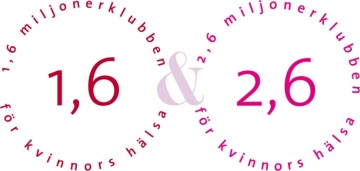 Nu startar nomineringen till Hälsopriset!1,6 & 2,6 miljonerklubben har i år instiftat ett nytt pris inom hälsa.Ett pris som alla har möjlighet att nominera till och att vinna! Det är viktigt och värdefullt att uppmärksamma goda insatser för folkhälsan och på så sätt sprida kunskapen vidare. Det gäller att skapa förutsättningar för ökad livskvalitet och hälsa för alla, säger Alexandra Charles. Bland kategorierna kan nämnas: Årets inspiratör (ex. föreläsare, instruktör, personlig tränare, coach)Årets sociala medier profil (en person som utmärker sig i sociala medier via blogg, instagram, twitter eller en podcast)Årets författare (en författare som har gett ut en bok inom hälsa, friskvård, medicin, forskning eller livsstil)Årets matprofil (en person som utmärker sig inom mat och hälsa)Årets HR chef (en ledare som är framtidstänkande och verkar för bättre hälsa på arbetsplatsen)Årets innovatör (en person som har utmärkt sig med insatser för folkhälsan, uppfinningar, produkter eller annan innovation)Årets spa (ett spa som ser till helheten och skapar unika möjligheter för rekreation och återhämtningÖppen nomineringsperiod pågår från augusti till september. Sedan utser juryn (bestående av ambassadörer för 2,6 miljonerklubben) tre kandidater inom varje kategori.  Därefter pågår en öppen röstning från oktober fram tills prisutdelningen sker i Stockholm i november. I juryn sitter bl.a. Pamela Andersson, Sigrid Bárány, Alexandra Charles, Carl Jan Granqvist, Mai-Lis Hellenius, Tony Irving, Annika Jankell, Annette Lefterow och Gunnel Åkerman.Ambassadörerna från 2,6 miljonerklubben består av en grupp kvinnor som alla aktivt stöttar föreningens arbete. Här finns välkända profiler så som Blossom Tainton, Gladys Pilar, Kayo, Linn Heed, Nanne Grönvall, Tess Merkel och Gabriella Svanberg. Några av dessa får vi också möta i föreningens blogg Hälsopriset på 1,6&2,6 miljonerklubbens hemsida.I Sverige har vi världsledande kompetens inom hälsa. Den internationella publiken söker nya trender från Sverige. Därför ska det bli roligt att lyfta talanger och innovationer med Hälsopriset säger Annette Lefterow, initiativtagare och konceptutvecklare av Hälsopriset. Kontakt:Alexandra Charles –  alexandra@1.6miljonerklubben.com  tfn:0708- 28 09 11Linda Lindberg     –   linda@1.6miljonerklubben.com         tfn:073- 98 16 625Annette Lefterow  –  annette@lefterow.com                      tfn:0708 – 92 77 00 